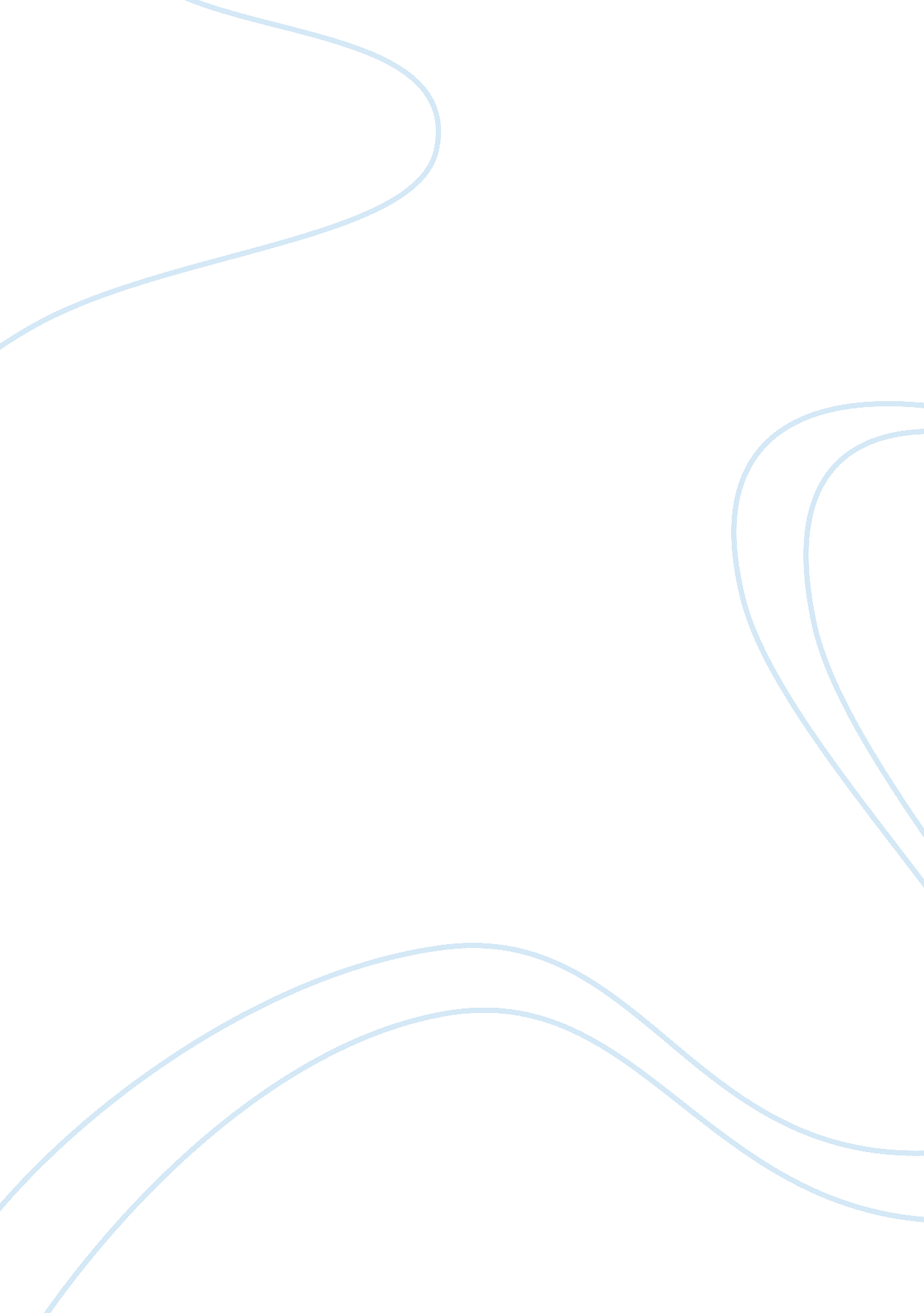 Breast cancer case study essay sampleHealth & Medicine, Cancer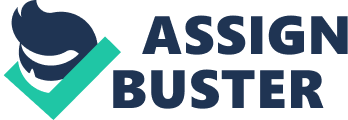 Mrs. Thomas, a 57 year old married lawyer, was found to have a 4 X 6 cm firm, fixed mass in the upper, outer quadrant of the right breast during a routine physical examination, and a stereotactic core biopsy indicated a malignant tumor. Although the surgeon recommended a mastectomy because of the size of the tumor, Mrs. Thomas chose to have a lumpectomy. Now three weeks postoperative, she is scheduled for chemotherapy. Subjective Data Never had a routine mammogram 
Never practiced Breast Self-Examination (BSE) 
States she deserves to have breast cancer for being so careless about her health Chose to have a lumpectomy to remove the tumor despite its large size because she believes that her breasts are critical in her relationship with her husband Objective Data Physical examination: 
Right breast: Healed lumpectomy breast incision and right axiliary incision Limited ROM of right arm 
Groshong broviac catheter in place on left upper chest 
Diagnostic studies 
Pathology: Estrogen receptor-positive infiltrating ductal carcinoma; 8 of 12 lymph nodes positive for malignant cells Staging: Stage IIIB carcinoma of the right breast 
Clinical course 
Lumpectomy performed to remove tumor 3 weeks ago 
Chemotherapy with CAF protocol planned – cyclophosphamide (Cytoxan), doxorubicin (Adriamycin), and 5-fluorouracil (5-FU) 1. Why is chemotherapy indicated for Mrs. Thomas? It is indicated for Mrs. Thomas as adjuvant treatment and may help reduce the chance of breast cancer recurrence. 2. Compare the three chemotherapeutic agents planned for Mrs. Thomas with 
respect to classification type, cell specificity and common side effects? 1) Cyclophosphamide (Cytoxan) 
Alkylating agent 
DNA replication 
Side effects – low blood counts, hair loss, n&v, loss of fertility, discoloration of the skin or nails 2) Doxorubicin (Adriamycin) 
Anthracycline antibiotic 
Intercalating DNA 
side effects – Pain (med site), n&v, low blood counts, hair loss, mouth sores 3) 5-fluorouracil (5-FU) 
Antimetabolite 
Irreversible inhibition of thymidylate synthase 
Side effects – n&v, low blood counts, mouth sores, diarrhea, poor appetite, discoloration (med site), photophobia, metallic taste in mouth during infusion 3. What can the nurse do to help Mrs. Thomas reduce or manage the common physical effects of the chemotherapy? Nausea & Vomiting – anti-emetic drug, eat and drink slowly, drinking enough fluids Mouth sores (Mucositis) – OTC anesthetics, ice chips or popsicles, gargling Diarrhea – drink plenty of fluids, high-protein foods, cooked vegetables, fresh fruits without the skin Hair loss – wear some kind of head covering (scarf, turban, hat, or wig) 4. What does the finding that Mrs. Thomas’s tumor is estrogen receptor-positive mean? What additional treatment modalities might this suggest? This means that estrogen, but not progesterone, may be supporting the growth and spread of the cancer cells. Your doctor usually will prescribe some form of hormonal therapy at some point in your treatment plan. 5. How could the nurse help Mrs. Thomas cope with her feelings of guilt and maintain a positive relationship with her husband? The nurse could listen to and explore Mrs. Thomas’s feeling of guilt. Inform her about support groups and counseling that are available in her area. 6. What are some possible reasons that Mrs. Thomas did not perform BSE or have mammography performed? Not confident in the technique of BSE 
Fear that something may be found 
Losing her sexual identity 
Anxiety 7. What teaching by the nurse is indicated for Mrs. Thomas regarding follow-up care related to recurrence of the breast cancer? Have a mammogram every 12 months 
Have a physical exam by a health care provider every four to six months for five years, then every 12 months Perform a breast self-examination every month 
Have regular bone density tests if you have a higher risk of osteoporosis Take medications as prescribed by your doctor 
Maintain an active lifestyle and healthy body weight 8. Based on the assessment data presented, what are three appropriate nursing diagnoses? 
I. Risk for infection 
II. Ineffective coping 
III. Disturbed body image 9. What interdisciplinary problems may require assistance from other members of the health care team? Medical & Physical exams 
Surgery 
Radiation/Chemotherapy 
Diagnostic tests 
Counseling 